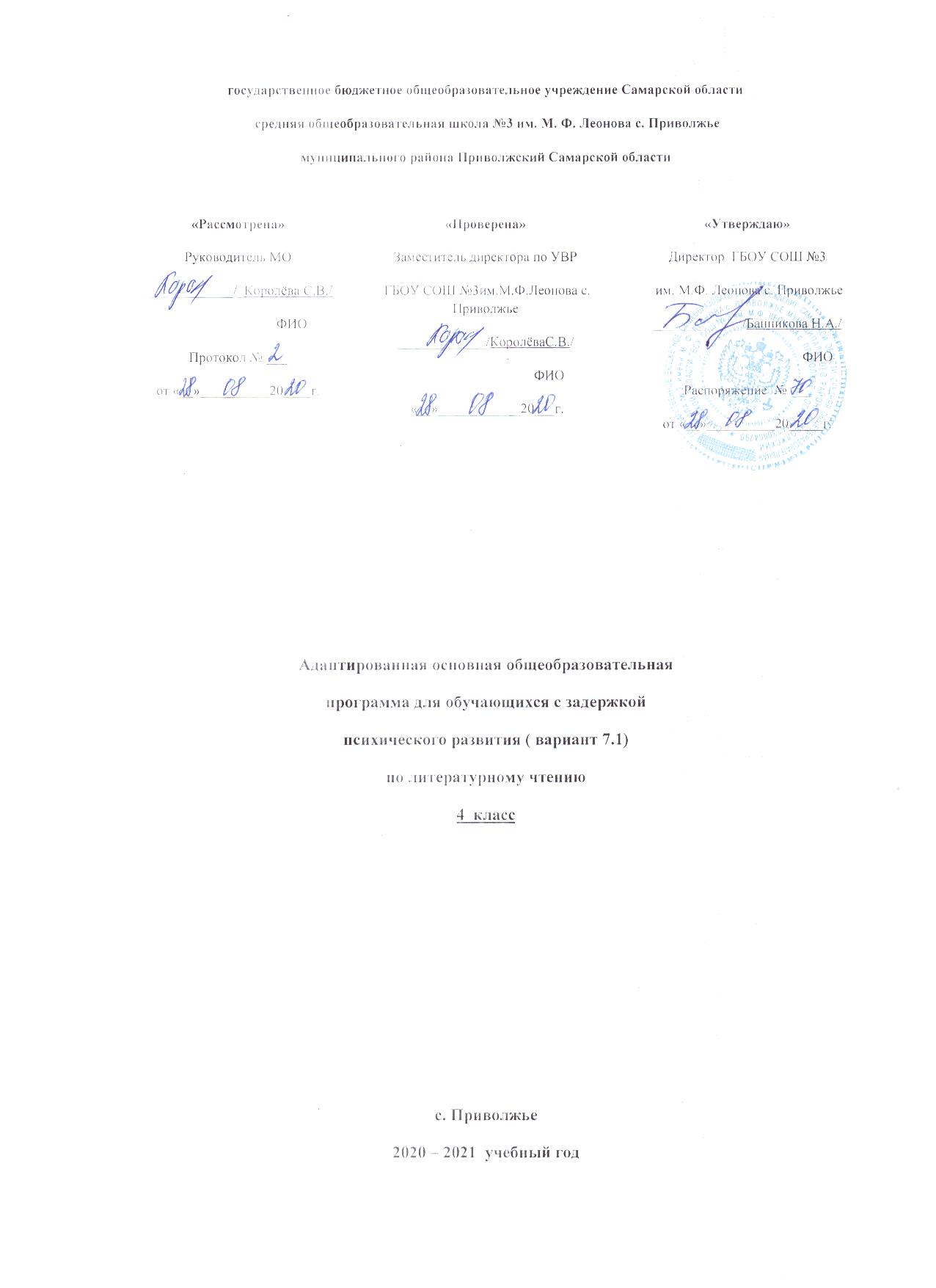 АННОТАЦИЯРабочая программа учебного предмета «Литературное чтение» разработана в соответствии с требованиями федерального государственного образовательного стандарта начального общего образования для обучающихся с ОВЗ, адаптированной основной общеобразовательной программы начального общего образования обучающихся с ЗПР (вариант 7.1) ГБОУ СОШ № 3 им. М. Ф. Леонова с. Приволжье, концепции духовно-нравственного развития и воспитания личности гражданина России с учётом авторской программы по литературному чтению Л. Ф. Климановой, В.Г.Горецкого, М.В. Головановой с использованием УМК Л.Ф.Климановой, В.Г. Горецкого, М.В.Головановой «Литературное чтение», входящего в состав образовательной системы «Школа России».Программа разработана в соответствии с ФГОС НОО ОВЗ и учебным планом ГБОУ СОШ № 3 им. М. Ф. Леонова с. Приволжье. Программа отражает содержание обучения предмету «Литературное чтение» с учетом особых образовательных потребностей обучающихся с ЗПР.Программа адресована обучающимся, достигшим к моменту поступления в школу уровня психофизического развития близкого возрастной норме, но у которых отмечаются трудности произвольной саморегуляции, проявляющейся в условиях деятельности и организованного поведения, и признаки общей социально - эмоциональной незрелости. При этом наблюдается устойчивость форм адаптивного поведения. Вариант 7.1. предполагает, что обучающийся с ЗПР получает образование, полностью соответствующее по итоговым достижениям к моменту завершения обучения образованию обучающихся, не имеющих ограничений по возможностям здоровья, в те же сроки обучения (1 - 4 классы).Обязательным является систематическая специальная и психолого-педагогическая поддержка коллектива учителей, родителей, детского коллектива и самого обучающегося. Основными направлениями в специальной поддержке являются: удовлетворение особых образовательных потребностей обучающихся с ЗПР; коррекционная помощь в овладении базовым содержанием обучения; развитие эмоционально-личностной сферы и коррекция ее недостатков; развитие познавательной деятельности и целенаправленное формирование высших психических функций; формирование произвольной регуляции деятельности и поведения; коррекция нарушений устной и письменной речи.Общие рекомендации,удовлетворяющие специфические образовательные потребности обучающихся с ОВЗ (вариант 7.1)- создавать оптимальные условия для развития позитивных потенций каждого ребенка, обучающегося в инклюзивном классе.- организовывать безбарьерную, развивающую предметную среду;- создавать атмосферу эмоционального комфорта, формировать взаимоотношения в духе сотрудничества и принятия особенностей каждого;- формировать у обучающихся позитивную, социально - направленную учебную мотивацию;- применять адекватные возможностям и потребностям обучающихся современные технологии, методы, приемы, формы организации учебной работы;- адаптировать содержание учебного материала, выделять необходимое и достаточное для освоения ребенком с ОВЗ;- адаптировать имеющиеся или разрабатывать необходимые учебные и дидактические материалы;- формировать фонематическое восприятие, звуковой анализ и синтез;- формировать, закреплять и постепенно совершенствовать навыки чтения — сознательного, правильного, беглого и выразительного чтения вслух и про себя;- уточнять и обогащать словарный запас путем расширения и дифференциации непосредственных впечатлений и представлений, полученных при чтении;- формировать умения полноценно воспринимать литературное произведение в его эмоциональном, образном и логическом единстве, преодолевать недостатки в развитии эмоционально-волевой сферы детей;- развивать нравственные и эстетические представления и чувства, художественный вкус, творческое и воссоздающее воображение, коррекция личностного развития ребенка;- преодолевать недостатки в развитии речи учащихся, формировать речевые умения и навыки, знания о родном языке;- развивать и расширять первоначальные знания и представления детей об окружающем мире, обогащать чувственный опыт ребенка, развивать его мыслительную деятельность и познавательную активность;- прививать интерес к книге, к самостоятельному чтению.Все эти требования необходимо сочетать с индивидуальным подходом к детям: учитывать уровень их подготовленности, особенности личности учащегося, его работоспособности, внимания, целенаправленности при выполнении заданий.При обучении учеников с ЗПР, в общеобразовательном классе используются следующие  методы и формы работы:• Индивидуальная проверка.• Беседа по вопросам, соответствующим уровню развития детей, обучающихся по данной  программе.• Объяснение нового материала (обязательно с опорой на наглядность и работой над алгоритмом выполнения задания).• Выполнение заданий  из учебника              Место курса в учебном планеВ учебном плане ГБОУ СОШ№3 им.М.Ф.Леонова с. Приволжье  на изучение литературного чтения  в  начальной школы отводится  в 1 классе по 4 ч в неделю — 132 ч (33 учебные недели), во 2—3 классах по 4 ч в неделю —  136 ч, в 4 классе по 3 ч в неделю – 102 ч (34 учебные недели в каждом классе). Планируемые результаты освоения учебного предметаЛичностные, метапредметные и предметные результаты освоения обучающимися с ЗПР АООП НОО соответствуют ФГОС НОО.Личностные результаты:сформировано чувство гордости за свою Родину, её историю;сформировано уважительное отношение к иному мнению, истории и культуре других народов;развитие самостоятельности и личной ответственности за свои поступки на основе представлений о нравственных нормах;развитие мотивации к творческому труду и бережному отношению к материальным и духовным ценностям, формирование установки на безопасный, здоровый образ жизни.Метапредметные результаты: овладение способностью принимать и сохранять цели и задачи учебной деятельности, поиска средств её осуществления; сформированы умения планировать, контролировать и оценивать учебные действия в соответствии с поставленной задачей; овладение навыками смыслового чтения текстов, осознанного построения речевого высказывания; освоение способами решения проблем творческого и поискового характера; использование различных способов поиска учебной информации в справочниках,готовность слушать собеседника и вести диалог, признавать различные точки зрения и право каждого иметь и излагать своё мнение и аргументировать свою точку зрения и оценку событий;умение договариваться о распределении ролей в совместной деятельности, осуществлять взаимный контроль в совместной деятельности, общей цели и путей её достижения, осмысливать собственное поведение и поведение окружающих.Предметные результатыК концу обучения в 4 классе ученик научится: владеть навыком самостоятельного, беглого, правильного и выразительного чтения целыми словами при темпе громкого чтения не менее 90 слов в минуту; понимать содержание прочитанного произведения, определять его тему, уметь устанавливать смысловые связи между частями прочитанного текста, определять главную мысль прочитанного и выражать её своими словами; передать содержание прочитанного в виде краткого, полного, выборочного, творческого пересказа; придумывать начало повествования или его возможное продолжение и завершение; составлять план к прочитанному; вводить в пересказы – повествования элементы описания, рассуждения и цитирования; выделять в тексте слова автора, действующих лиц, пейзажные и бытовые описания; самостоятельно или с помощью учителя давать простейшую характеристику основным действующим лицам произведения; знать названия, темы и сюжеты 2 – 3 произведений больших фольклорных жанров, а также литературных произведений писателей - классиков; декламировать наизусть не менее 15 стихотворений классиков отечественной и зарубежной литературы; знать не менее 6 – 7 народных сказок, уметь их пересказывать; знать более 10 пословиц, 2 – 3 крылатых выражения, понимать их смысл и объяснять, в какой жизненной ситуации можно употребить каждую из них; уметь полноценно слушать; осознанно и полно воспринимать содержание читаемого учителем или одноклассником произведения, устного ответа товарища, т. е. быстро схватывать, о чём идёт речь в его ответе, с чего он начал отвечать, чем продолжил ответ, какими фактами и другими доказательствами оперирует, как и чем завершил свой ответ;Ученик получит возможность научиться: строить диалогическое и монологическое высказывание на основе литературного произведения и личного опыта; описывать и сопоставлять различные объекты; самостоятельно пользоваться справочным аппаратом учебника; развивать умение от чтения вслух к чтению про себя; пересказывать подробно, выборочно с использованием приемов устного рисования и иллюстрации; самостоятельно делить текст на законченные по смыслу части и выделять в них главное; воспринимать на слух произведения различных жанров, эмоционально откликаться на них и передавать свое настроение в рисунках, совместном обсуждении услышанного; различать жанры литературных произведений: сказка и рассказ, стихотворение и басня, загадка, пословица, небылица, считалка, песня и прибаутка; размышлять над содержанием произведения, уметь выразить свое отношение к прослушиваемому, сравнивать стихотворные произведения, написанные на одну тему разными поэтами; навыку самостоятельного, беглого, правильного и выразительного чтения целыми словами при темпе громкого чтения не менее 90 слов в минуту.2. Содержание учебного предметаОсновные задачи реализации содержания: формирование представлений о многообразии языков, дружелюбного отношения и толерантности к носителям другого языка на основе знакомства с жизнью своих сверстников в других странах, с детским фольклором и доступными образцами детской художественной литературы; формирование начальных навыков общения в устной и письменной форме с носителями языка, коммуникативных умений, нравственных и эстетических чувств, способностей к творческой деятельности на иностранном языке.Былины. Летописи. Жития (4 ч.)Летопись об ОлегеЛетопись об Илье МуромцеЧудесный мир классики (6 ч.)П. П. Ершов. «Конек-горбунок» (отрывок); 4 А. С. Пушкин. «Няне», «Туча», «Унылая пора!..», «Птичка Божия не знает...»;Поэтическая тетрадь (5ч.) Е. А. Баратынский. «Весна, весна! Как воздух чист...», «Где сладкий шепот...»; А. II. Плещеев. «Дети и птичка»; И. С. Никитин. «В синем небе плывут над нолями...»; Н. А. Некрасов. «Школьник», «В зимние сумерки нянины сказки...»; И. А. Бунин. «Листопад».Литературные сказки (5 ч.) В.Ф.Одоевский. «Городок в табакерке»; В. М. Гаршин. «Сказка о жабе и розе». Делу время — потехе час (3 ч.) В. Ю. Драгунский. «Главные реки», «Что любит Мишка»; Страна далекого детства (3 ч.) Б. С. Житков. «Как я ловил человечков»; Литературный КВН.Природа и мы (3 ч.) А. И. Куприн. «Барбос и Жулька»; Е. И. Чарушин. «Кабан»; Поэтическая тетрадь (3 ч.) Б. Л. Пастернак. «Золотая осень»; С. А. Клычков. «Весна в лесу»; С. А. Есенин. «Лебедушка»Родина (4 ч.) И. С. Никитин «Русь»; С. Д. Дрожжин. «Родине»; Учебный проект « Они защищали Родину»; Тест.Страна «Фантазия» (2 ч.) К. Булычев. «Путешествие Алисы»; Литературная игра по страницам произведения.Зарубежная литература (7 ч.) Дж. Свифт. «Путешествие Гулливера»; Г. X. Андерсен. «Русалочка»; М. Твен. «Приключения Тома Сойера»; С. Лагерлёф. «Святая ночь», «В Назарете».Внутрипредметный модуль «Литературное краеведение» (20 ч.)Цели внутрипредметного модуля: воспитание интереса к самостоятельному чтению и книге, осознанному выбору книг для чтения, формирование представлений о добре и зле; развитие нравственных чувств, уважения к культуре народов многонациональной России и других стран; развитие речи, мышления, воображения школьников, умения выбирать средства языка в соответствии с целями, задачами и условиями общения.Поэтическая тетрадьПрибрежная, Л. «Похищение Мурчалки». Прибрежная, Л. «Где живёт радуга?», « Яна, бананы и обезьяны», «Белый жирафик». Самусевич Альбина Григорьевна. «Алатырькамень». Самусевич, А.Г. « Янтарных тайн мозаика» («Легенда о янтаре»), Самусевич, А. « Про кляксу», Самусевич, А. «Сашкина болезнь», Самусевич, А. « Солнечный ёж», 5 Самусевич Альбина Григорьевна. «Возьми меня с собой на Куршскую косу», «Букет», «Цветет шиповник в дюнах». Самусевич, А. Г. «К юбилею города Калининграда», Сергеев В. «О ветре», Сергеев, В. «Про вишни, мёд и речку».Погружение в историюСеркова, И.С. «Письма из 1812 года». Серкова, И.С. «Письма из 1812 года» оригинальные задачи по отечественной истории. Развитие логики, воображения, пространственного мышления, памяти, внимания, навыков счёта. Шевцов Виталий Евгеньевич о согражданах-калининградцах «Дорогие мои земляки» (2008) Шевцов, В. Запах керосина Эхо войны. Тихонова, Т. Праздник длинной колбасы: сказка старого города. Сечко Л. В. Край, в котором мы живём: Очерки истории Калининградской области.Рассказы о животныхМоткова Ирина Валерьевна «Калининградский зоопарк» маленькое путешествие по Калининградскому зоопарку. Шевцов, В. Е. «Черный аист и другие невыдуманные истории». Кудрявцева,З. М. «Болотница» Сказка. Сергеев, В. «В зоопарке». ГусеваРыбникова Евгения Алексеевна «Горностай», сказки. Тихонова, Т. Б. «Маленький инопланетянин». Стручков, В. Е. «Почему молчат киты?» сказки, стихи, загадкиМир сказок и приключенийЛариса Прибрежная «Повелитель мелодий» Сочетание реальных и фантастических событий в сказке. Колембет Л. «Бабушкины сказки». Колембет Лидия Васильевна Юмореска – «День рождения Афины». Кудрявцева, З. М. «Сказки Балтийского ветра». Гусева-Рыбникова, Е. А. «Пляски на луне», рассказы.Резервные уроки (3 ч.)Входной мониторинг образовательных достижений. Административная контрольная работа за 2 четверть. Промежуточная аттестация.Тематическое планирование№Раздел программыКол-вочасовВиды деятельностиобучающихсяЛетописи Былины Жития (8ч.+8 ч. В. м.)Летописи Былины Жития (8ч.+8 ч. В. м.)Летописи Былины Жития (8ч.+8 ч. В. м.)Летописи Былины Жития (8ч.+8 ч. В. м.)1Внутрипредметный модуль«Литературное краеведение»Знакомство с детскими писателями нашего края.1Знать структуру учебника, приёмы ориентирования в учебнике; историю создания книг, отличия рукописной и печатной книги, различать элементы книги (обложка, оглавление, титульный лист, аннотации, иллюстрация), составлять небольшое монологическое высказывание с опорой на авторский текст.Осознанно подбирать и читать тексты с целью удовлетворения интереса, приобретения читательского опыта Оценивать поступки людей, жизненные ситуации с точки зрения общепринятых норм и ценностей; оценивать конкретные поступки как хорошие, так и плохие; - эмоционально «проживать» текст, выражать свои эмоции. Высказывать своё отношение к героям прочитанных2Знакомство с учебником.Летописи. «И повесил Олег щит свой на вратах Царьграда».1Знать структуру учебника, приёмы ориентирования в учебнике; историю создания книг, отличия рукописной и печатной книги, различать элементы книги (обложка, оглавление, титульный лист, аннотации, иллюстрация), составлять небольшое монологическое высказывание с опорой на авторский текст.Осознанно подбирать и читать тексты с целью удовлетворения интереса, приобретения читательского опыта Оценивать поступки людей, жизненные ситуации с точки зрения общепринятых норм и ценностей; оценивать конкретные поступки как хорошие, так и плохие; - эмоционально «проживать» текст, выражать свои эмоции. Высказывать своё отношение к героям прочитанных3Былина «И вспомнил Олег конясвоего»1Знать структуру учебника, приёмы ориентирования в учебнике; историю создания книг, отличия рукописной и печатной книги, различать элементы книги (обложка, оглавление, титульный лист, аннотации, иллюстрация), составлять небольшое монологическое высказывание с опорой на авторский текст.Осознанно подбирать и читать тексты с целью удовлетворения интереса, приобретения читательского опыта Оценивать поступки людей, жизненные ситуации с точки зрения общепринятых норм и ценностей; оценивать конкретные поступки как хорошие, так и плохие; - эмоционально «проживать» текст, выражать свои эмоции. Высказывать своё отношение к героям прочитанных4Внутрипредметный модуль«Литературное краеведение»Калининградские писатели –детям З.М. Кудрявцева «Сказки Балтийского ветра»1Знать структуру учебника, приёмы ориентирования в учебнике; историю создания книг, отличия рукописной и печатной книги, различать элементы книги (обложка, оглавление, титульный лист, аннотации, иллюстрация), составлять небольшое монологическое высказывание с опорой на авторский текст.Осознанно подбирать и читать тексты с целью удовлетворения интереса, приобретения читательского опыта Оценивать поступки людей, жизненные ситуации с точки зрения общепринятых норм и ценностей; оценивать конкретные поступки как хорошие, так и плохие; - эмоционально «проживать» текст, выражать свои эмоции. Высказывать своё отношение к героям прочитанных5Внутрипредметный модуль«Литературное краеведение» Калининградские писатели – детям З. М. Кудрявцева«Болотница» сказка1Знать структуру учебника, приёмы ориентирования в учебнике; историю создания книг, отличия рукописной и печатной книги, различать элементы книги (обложка, оглавление, титульный лист, аннотации, иллюстрация), составлять небольшое монологическое высказывание с опорой на авторский текст.Осознанно подбирать и читать тексты с целью удовлетворения интереса, приобретения читательского опыта Оценивать поступки людей, жизненные ситуации с точки зрения общепринятых норм и ценностей; оценивать конкретные поступки как хорошие, так и плохие; - эмоционально «проживать» текст, выражать свои эмоции. Высказывать своё отношение к героям прочитанных66Обобщение по теме «Летописи.Былины. Жития». Проверочная работа.Обобщение по теме «Летописи.Былины. Жития». Проверочная работа.111произведений, к их поступкам. Выразительно читать и пересказывать текст.77Учебный проект «Важноеисторическое событие»Учебный проект «Важноеисторическое событие»111произведений, к их поступкам. Выразительно читать и пересказывать текст.88Внутрипредметный модуль«Литературное краеведение» Калининградские писатели – детям З. М. Кудрявцева«Алатырь-камень»Внутрипредметный модуль«Литературное краеведение» Калининградские писатели – детям З. М. Кудрявцева«Алатырь-камень»111произведений, к их поступкам. Выразительно читать и пересказывать текст.Чудесный мир классики (10ч.+6 ч. В. м.)Чудесный мир классики (10ч.+6 ч. В. м.)Чудесный мир классики (10ч.+6 ч. В. м.)Чудесный мир классики (10ч.+6 ч. В. м.)Чудесный мир классики (10ч.+6 ч. В. м.)Чудесный мир классики (10ч.+6 ч. В. м.)Чудесный мир классики (10ч.+6 ч. В. м.)Чудесный мир классики (10ч.+6 ч. В. м.)99П.П. Ершов «Конёк-горбунок».Знакомство с текстом.П.П. Ершов «Конёк-горбунок».Знакомство с текстом.111Знать виды сказок и их структуру. Различные произведения устного народного творчества.Уметь приводить примеры произведений фольклора (пословицы, загадки, сказки). Читать осознанно текст; определять тему, главную мысль произведения, пересказывать текст. Уметь использовать различные виды пересказа ( подробный, краткий, творческий).1010П.П. Ершов «Конёк-горбунок».П.П. Ершов «Конёк-горбунок».111Знать виды сказок и их структуру. Различные произведения устного народного творчества.Уметь приводить примеры произведений фольклора (пословицы, загадки, сказки). Читать осознанно текст; определять тему, главную мысль произведения, пересказывать текст. Уметь использовать различные виды пересказа ( подробный, краткий, творческий).1111П.П. Ершов «Конёк-горбунок».П.П. Ершов «Конёк-горбунок».111Знать виды сказок и их структуру. Различные произведения устного народного творчества.Уметь приводить примеры произведений фольклора (пословицы, загадки, сказки). Читать осознанно текст; определять тему, главную мысль произведения, пересказывать текст. Уметь использовать различные виды пересказа ( подробный, краткий, творческий).1212Внутрипредметный модуль«Литературное краеведение» Л. Прибрежная «Где живёт радуга? Яна, бананы и обезьяны Белый жирафик» (стихи)Внутрипредметный модуль«Литературное краеведение» Л. Прибрежная «Где живёт радуга? Яна, бананы и обезьяны Белый жирафик» (стихи)111Знать виды сказок и их структуру. Различные произведения устного народного творчества.Уметь приводить примеры произведений фольклора (пословицы, загадки, сказки). Читать осознанно текст; определять тему, главную мысль произведения, пересказывать текст. Уметь использовать различные виды пересказа ( подробный, краткий, творческий).1313А.С. Пушкин. «Уныла пора»,«Няне», «Туча»А.С. Пушкин. «Уныла пора»,«Няне», «Туча»111Знать виды сказок и их структуру. Различные произведения устного народного творчества.Уметь приводить примеры произведений фольклора (пословицы, загадки, сказки). Читать осознанно текст; определять тему, главную мысль произведения, пересказывать текст. Уметь использовать различные виды пересказа ( подробный, краткий, творческий).1414Внутрипредметный модуль«Литературное краеведение»Л. Колембет, Бабушкины сказки.Внутрипредметный модуль«Литературное краеведение»Л. Колембет, Бабушкины сказки.111Знать виды сказок и их структуру. Различные произведения устного народного творчества.Уметь приводить примеры произведений фольклора (пословицы, загадки, сказки). Читать осознанно текст; определять тему, главную мысль произведения, пересказывать текст. Уметь использовать различные виды пересказа ( подробный, краткий, творческий).1515Внутрипредметный модуль«Литературное краеведение»Л. В. Колембет Юмореска – «День рождения Афины».Внутрипредметный модуль«Литературное краеведение»Л. В. Колембет Юмореска – «День рождения Афины».111Знать виды сказок и их структуру. Различные произведения устного народного творчества.Уметь приводить примеры произведений фольклора (пословицы, загадки, сказки). Читать осознанно текст; определять тему, главную мысль произведения, пересказывать текст. Уметь использовать различные виды пересказа ( подробный, краткий, творческий).1616Внутрипредметный модуль«Литературное краеведение» Гусева-Рыбникова, Е.А. Пляски на луне: рассказыВнутрипредметный модуль«Литературное краеведение» Гусева-Рыбникова, Е.А. Пляски на луне: рассказы111Знать виды сказок и их структуру. Различные произведения устного народного творчества.Уметь приводить примеры произведений фольклора (пословицы, загадки, сказки). Читать осознанно текст; определять тему, главную мысль произведения, пересказывать текст. Уметь использовать различные виды пересказа ( подробный, краткий, творческий).1717Внутрипредметный модуль«Литературное краеведение»Л. В. Колембет Юмореска – «День рождения Афины».Внутрипредметный модуль«Литературное краеведение»Л. В. Колембет Юмореска – «День рождения Афины».111Знать виды сказок и их структуру. Различные произведения устного народного творчества.Уметь приводить примеры произведений фольклора (пословицы, загадки, сказки). Читать осознанно текст; определять тему, главную мысль произведения, пересказывать текст. Уметь использовать различные виды пересказа ( подробный, краткий, творческий).1818Л.Н. Толстой «Как мужик каменьубрал».Л.Н. Толстой «Как мужик каменьубрал».111Знать виды сказок и их структуру. Различные произведения устного народного творчества.Уметь приводить примеры произведений фольклора (пословицы, загадки, сказки). Читать осознанно текст; определять тему, главную мысль произведения, пересказывать текст. Уметь использовать различные виды пересказа ( подробный, краткий, творческий).1919Внутрипредметный модуль«Литературное краеведение» Гусева-Рыбникова, Е.А. Пляски на луне: рассказы.Внутрипредметный модуль«Литературное краеведение» Гусева-Рыбникова, Е.А. Пляски на луне: рассказы.111Знать виды сказок и их структуру. Различные произведения устного народного творчества.Уметь приводить примеры произведений фольклора (пословицы, загадки, сказки). Читать осознанно текст; определять тему, главную мысль произведения, пересказывать текст. Уметь использовать различные виды пересказа ( подробный, краткий, творческий).2020Обобщение по теме «Чудесныймир классики». Тест.Обобщение по теме «Чудесныймир классики». Тест.111Знать виды сказок и их структуру. Различные произведения устного народного творчества.Уметь приводить примеры произведений фольклора (пословицы, загадки, сказки). Читать осознанно текст; определять тему, главную мысль произведения, пересказывать текст. Уметь использовать различные виды пересказа ( подробный, краткий, творческий).Поэтическая тетрадь (10ч.+3 ч. В. м.)Поэтическая тетрадь (10ч.+3 ч. В. м.)Поэтическая тетрадь (10ч.+3 ч. В. м.)Поэтическая тетрадь (10ч.+3 ч. В. м.)Поэтическая тетрадь (10ч.+3 ч. В. м.)Поэтическая тетрадь (10ч.+3 ч. В. м.)Поэтическая тетрадь (10ч.+3 ч. В. м.)Поэтическая тетрадь (10ч.+3 ч. В. м.)2121Е. А. Баратынский «Весна, весна! Как воздух чист!...»А. Н. Плещеев «Дети и птичка». Ритм стихотворенияЕ. А. Баратынский «Весна, весна! Как воздух чист!...»А. Н. Плещеев «Дети и птичка». Ритм стихотворения1Знать названия, основное содержание изученных литературных произведений, их авторов, некоторые сведения из биографии поэтов.Уметь читать стихотворные произведения наизусть (по выбору), выразительно читать по книге или наизусть стихи перед аудиторией (с предварительной самостоятельной подготовкой).Уметь находить в тексте сравнения, эпитеты, олицетворения.Знать названия, основное содержание изученных литературных произведений, их авторов, некоторые сведения из биографии поэтов.Уметь читать стихотворные произведения наизусть (по выбору), выразительно читать по книге или наизусть стихи перед аудиторией (с предварительной самостоятельной подготовкой).Уметь находить в тексте сравнения, эпитеты, олицетворения.Знать названия, основное содержание изученных литературных произведений, их авторов, некоторые сведения из биографии поэтов.Уметь читать стихотворные произведения наизусть (по выбору), выразительно читать по книге или наизусть стихи перед аудиторией (с предварительной самостоятельной подготовкой).Уметь находить в тексте сравнения, эпитеты, олицетворения.2Внутрипредметный модуль«Литературное краеведение» Л.Е. Прибрежная «Похищение Мурчалки».Внутрипредметный модуль«Литературное краеведение» Л.Е. Прибрежная «Похищение Мурчалки».1123И. С. Никитин «В синем небе плывут над полями…»Н. А. Некрасов «Школьник»И. С. Никитин «В синем небе плывут над полями…»Н. А. Некрасов «Школьник»1124Н. А. Некрасов «В зимние сумерки нянины сказки..»И. А. Бунин «Листопад». Картина осени в стихах И.А. БунинаН. А. Некрасов «В зимние сумерки нянины сказки..»И. А. Бунин «Листопад». Картина осени в стихах И.А. Бунина1125Внутрипредметный модуль«Литературное краеведение»А.К.Самусевич «Про кляксу»,« Сашкина «болезнь»Внутрипредметный модуль«Литературное краеведение»А.К.Самусевич «Про кляксу»,« Сашкина «болезнь»1126Обобщающий урок – игра«Поэтическая тетрадь». Проверочная работа.Обобщающий урок – игра«Поэтическая тетрадь». Проверочная работа.1127Учебный проект «Русские поэты»Учебный проект «Русские поэты»1128Внутрипредметный модуль«Литературное краеведение»А.К.Самусевич «Про кляксу»,« Сашкина «болезнь»Внутрипредметный модуль«Литературное краеведение»А.К.Самусевич «Про кляксу»,« Сашкина «болезнь»11Литературные сказки (10 ч.+2 ч. В. м.)Литературные сказки (10 ч.+2 ч. В. м.)Литературные сказки (10 ч.+2 ч. В. м.)Литературные сказки (10 ч.+2 ч. В. м.)Литературные сказки (10 ч.+2 ч. В. м.)Литературные сказки (10 ч.+2 ч. В. м.)Литературные сказки (10 ч.+2 ч. В. м.)Литературные сказки (10 ч.+2 ч. В. м.)Литературные сказки (10 ч.+2 ч. В. м.)29В.Ф. Одоевский «Городок в табакерке». Составление планасказки.В.Ф. Одоевский «Городок в табакерке». Составление планасказки.111Знать названия, основное содержание изученных литературных произведений. отличие литературной сказки отфольклорной; имена, фамилии их авторов.Составлять небольшое монологическое высказывание с опорой на авторский текст, оценивать события, героев произведения. Создаватьнебольшой устный текст на заданную тему.Различать жанры художественной литературы (сказка, рассказ, басня), сказки народные и литературные. Восстанавливать авторский текст по опорным словам, соотносить пословицы с характеристикой героя произведения.Знать названия, основное содержание изученных литературных произведений. отличие литературной сказки отфольклорной; имена, фамилии их авторов.Составлять небольшое монологическое высказывание с опорой на авторский текст, оценивать события, героев произведения. Создаватьнебольшой устный текст на заданную тему.Различать жанры художественной литературы (сказка, рассказ, басня), сказки народные и литературные. Восстанавливать авторский текст по опорным словам, соотносить пословицы с характеристикой героя произведения.Знать названия, основное содержание изученных литературных произведений. отличие литературной сказки отфольклорной; имена, фамилии их авторов.Составлять небольшое монологическое высказывание с опорой на авторский текст, оценивать события, героев произведения. Создаватьнебольшой устный текст на заданную тему.Различать жанры художественной литературы (сказка, рассказ, басня), сказки народные и литературные. Восстанавливать авторский текст по опорным словам, соотносить пословицы с характеристикой героя произведения.30В.Ф. Одоевский «Городок втабакерке».В.Ф. Одоевский «Городок втабакерке».111Знать названия, основное содержание изученных литературных произведений. отличие литературной сказки отфольклорной; имена, фамилии их авторов.Составлять небольшое монологическое высказывание с опорой на авторский текст, оценивать события, героев произведения. Создаватьнебольшой устный текст на заданную тему.Различать жанры художественной литературы (сказка, рассказ, басня), сказки народные и литературные. Восстанавливать авторский текст по опорным словам, соотносить пословицы с характеристикой героя произведения.Знать названия, основное содержание изученных литературных произведений. отличие литературной сказки отфольклорной; имена, фамилии их авторов.Составлять небольшое монологическое высказывание с опорой на авторский текст, оценивать события, героев произведения. Создаватьнебольшой устный текст на заданную тему.Различать жанры художественной литературы (сказка, рассказ, басня), сказки народные и литературные. Восстанавливать авторский текст по опорным словам, соотносить пословицы с характеристикой героя произведения.Знать названия, основное содержание изученных литературных произведений. отличие литературной сказки отфольклорной; имена, фамилии их авторов.Составлять небольшое монологическое высказывание с опорой на авторский текст, оценивать события, героев произведения. Создаватьнебольшой устный текст на заданную тему.Различать жанры художественной литературы (сказка, рассказ, басня), сказки народные и литературные. Восстанавливать авторский текст по опорным словам, соотносить пословицы с характеристикой героя произведения.31Внутрипредметный модуль«Литературное краеведение»А. Самусевич «К юбилею города Калининграда». В. Сергеев «О ветре»Внутрипредметный модуль«Литературное краеведение»А. Самусевич «К юбилею города Калининграда». В. Сергеев «О ветре»111Знать названия, основное содержание изученных литературных произведений. отличие литературной сказки отфольклорной; имена, фамилии их авторов.Составлять небольшое монологическое высказывание с опорой на авторский текст, оценивать события, героев произведения. Создаватьнебольшой устный текст на заданную тему.Различать жанры художественной литературы (сказка, рассказ, басня), сказки народные и литературные. Восстанавливать авторский текст по опорным словам, соотносить пословицы с характеристикой героя произведения.Знать названия, основное содержание изученных литературных произведений. отличие литературной сказки отфольклорной; имена, фамилии их авторов.Составлять небольшое монологическое высказывание с опорой на авторский текст, оценивать события, героев произведения. Создаватьнебольшой устный текст на заданную тему.Различать жанры художественной литературы (сказка, рассказ, басня), сказки народные и литературные. Восстанавливать авторский текст по опорным словам, соотносить пословицы с характеристикой героя произведения.Знать названия, основное содержание изученных литературных произведений. отличие литературной сказки отфольклорной; имена, фамилии их авторов.Составлять небольшое монологическое высказывание с опорой на авторский текст, оценивать события, героев произведения. Создаватьнебольшой устный текст на заданную тему.Различать жанры художественной литературы (сказка, рассказ, басня), сказки народные и литературные. Восстанавливать авторский текст по опорным словам, соотносить пословицы с характеристикой героя произведения.32В.М. Гаршин «Сказка о жабе и розе». Особенности данноголитературного жанра.В.М. Гаршин «Сказка о жабе и розе». Особенности данноголитературного жанра.111Знать названия, основное содержание изученных литературных произведений. отличие литературной сказки отфольклорной; имена, фамилии их авторов.Составлять небольшое монологическое высказывание с опорой на авторский текст, оценивать события, героев произведения. Создаватьнебольшой устный текст на заданную тему.Различать жанры художественной литературы (сказка, рассказ, басня), сказки народные и литературные. Восстанавливать авторский текст по опорным словам, соотносить пословицы с характеристикой героя произведения.Знать названия, основное содержание изученных литературных произведений. отличие литературной сказки отфольклорной; имена, фамилии их авторов.Составлять небольшое монологическое высказывание с опорой на авторский текст, оценивать события, героев произведения. Создаватьнебольшой устный текст на заданную тему.Различать жанры художественной литературы (сказка, рассказ, басня), сказки народные и литературные. Восстанавливать авторский текст по опорным словам, соотносить пословицы с характеристикой героя произведения.Знать названия, основное содержание изученных литературных произведений. отличие литературной сказки отфольклорной; имена, фамилии их авторов.Составлять небольшое монологическое высказывание с опорой на авторский текст, оценивать события, героев произведения. Создаватьнебольшой устный текст на заданную тему.Различать жанры художественной литературы (сказка, рассказ, басня), сказки народные и литературные. Восстанавливать авторский текст по опорным словам, соотносить пословицы с характеристикой героя произведения.33В.М. Гаршин «Сказка о жабе ирозе».В.М. Гаршин «Сказка о жабе ирозе».111Знать названия, основное содержание изученных литературных произведений. отличие литературной сказки отфольклорной; имена, фамилии их авторов.Составлять небольшое монологическое высказывание с опорой на авторский текст, оценивать события, героев произведения. Создаватьнебольшой устный текст на заданную тему.Различать жанры художественной литературы (сказка, рассказ, басня), сказки народные и литературные. Восстанавливать авторский текст по опорным словам, соотносить пословицы с характеристикой героя произведения.Знать названия, основное содержание изученных литературных произведений. отличие литературной сказки отфольклорной; имена, фамилии их авторов.Составлять небольшое монологическое высказывание с опорой на авторский текст, оценивать события, героев произведения. Создаватьнебольшой устный текст на заданную тему.Различать жанры художественной литературы (сказка, рассказ, басня), сказки народные и литературные. Восстанавливать авторский текст по опорным словам, соотносить пословицы с характеристикой героя произведения.Знать названия, основное содержание изученных литературных произведений. отличие литературной сказки отфольклорной; имена, фамилии их авторов.Составлять небольшое монологическое высказывание с опорой на авторский текст, оценивать события, героев произведения. Создаватьнебольшой устный текст на заданную тему.Различать жанры художественной литературы (сказка, рассказ, басня), сказки народные и литературные. Восстанавливать авторский текст по опорным словам, соотносить пословицы с характеристикой героя произведения.34Внутрипредметный модуль«Литературное краеведение»А. Самусевич «К юбилею города Калининграда». В. Сергеев «О ветре»Внутрипредметный модуль«Литературное краеведение»А. Самусевич «К юбилею города Калининграда». В. Сергеев «О ветре»111Знать названия, основное содержание изученных литературных произведений. отличие литературной сказки отфольклорной; имена, фамилии их авторов.Составлять небольшое монологическое высказывание с опорой на авторский текст, оценивать события, героев произведения. Создаватьнебольшой устный текст на заданную тему.Различать жанры художественной литературы (сказка, рассказ, басня), сказки народные и литературные. Восстанавливать авторский текст по опорным словам, соотносить пословицы с характеристикой героя произведения.Знать названия, основное содержание изученных литературных произведений. отличие литературной сказки отфольклорной; имена, фамилии их авторов.Составлять небольшое монологическое высказывание с опорой на авторский текст, оценивать события, героев произведения. Создаватьнебольшой устный текст на заданную тему.Различать жанры художественной литературы (сказка, рассказ, басня), сказки народные и литературные. Восстанавливать авторский текст по опорным словам, соотносить пословицы с характеристикой героя произведения.Знать названия, основное содержание изученных литературных произведений. отличие литературной сказки отфольклорной; имена, фамилии их авторов.Составлять небольшое монологическое высказывание с опорой на авторский текст, оценивать события, героев произведения. Создаватьнебольшой устный текст на заданную тему.Различать жанры художественной литературы (сказка, рассказ, басня), сказки народные и литературные. Восстанавливать авторский текст по опорным словам, соотносить пословицы с характеристикой героя произведения.35Обобщающий урок по теме«Литературные сказки». Тест.Обобщающий урок по теме«Литературные сказки». Тест.111Знать названия, основное содержание изученных литературных произведений. отличие литературной сказки отфольклорной; имена, фамилии их авторов.Составлять небольшое монологическое высказывание с опорой на авторский текст, оценивать события, героев произведения. Создаватьнебольшой устный текст на заданную тему.Различать жанры художественной литературы (сказка, рассказ, басня), сказки народные и литературные. Восстанавливать авторский текст по опорным словам, соотносить пословицы с характеристикой героя произведения.Знать названия, основное содержание изученных литературных произведений. отличие литературной сказки отфольклорной; имена, фамилии их авторов.Составлять небольшое монологическое высказывание с опорой на авторский текст, оценивать события, героев произведения. Создаватьнебольшой устный текст на заданную тему.Различать жанры художественной литературы (сказка, рассказ, басня), сказки народные и литературные. Восстанавливать авторский текст по опорным словам, соотносить пословицы с характеристикой героя произведения.Знать названия, основное содержание изученных литературных произведений. отличие литературной сказки отфольклорной; имена, фамилии их авторов.Составлять небольшое монологическое высказывание с опорой на авторский текст, оценивать события, героев произведения. Создаватьнебольшой устный текст на заданную тему.Различать жанры художественной литературы (сказка, рассказ, басня), сказки народные и литературные. Восстанавливать авторский текст по опорным словам, соотносить пословицы с характеристикой героя произведения.Делу время – потехе час (6ч.+2 ч. В. м.)Делу время – потехе час (6ч.+2 ч. В. м.)Делу время – потехе час (6ч.+2 ч. В. м.)Делу время – потехе час (6ч.+2 ч. В. м.)Делу время – потехе час (6ч.+2 ч. В. м.)Делу время – потехе час (6ч.+2 ч. В. м.)Делу время – потехе час (6ч.+2 ч. В. м.)Делу время – потехе час (6ч.+2 ч. В. м.)Делу время – потехе час (6ч.+2 ч. В. м.)36В. Ю. Драгунский «Главные реки»В. Ю. Драгунский «Главные реки»111Знать: названия, основное содержание изученных литературных произведений; имена, фамилии их авторов, уметь читатьЗнать: названия, основное содержание изученных литературных произведений; имена, фамилии их авторов, уметь читатьЗнать: названия, основное содержание изученных литературных произведений; имена, фамилии их авторов, уметь читать37Внутрипредметный модуль«Литературное краеведение»Внутрипредметный модуль«Литературное краеведение»111Знать: названия, основное содержание изученных литературных произведений; имена, фамилии их авторов, уметь читатьЗнать: названия, основное содержание изученных литературных произведений; имена, фамилии их авторов, уметь читатьЗнать: названия, основное содержание изученных литературных произведений; имена, фамилии их авторов, уметь читатьЛ. Прибрежная «Повелительмелодий» Сочетание реальных и фантастических событий в сказке.осознанно текст художественного произведения «про себя» (без учета скорости), определять тему и главную мысль произведения, пересказывать текст, приводить примерыхудожественных произведений разной тематики по изученному материалу, аргументировать свою позицию с привлечением текста произведения.38В. Ю. Драгунский «Что любитМишка»1осознанно текст художественного произведения «про себя» (без учета скорости), определять тему и главную мысль произведения, пересказывать текст, приводить примерыхудожественных произведений разной тематики по изученному материалу, аргументировать свою позицию с привлечением текста произведения.39Обобщающий урок «Делу время –потехе час». Викторина.1осознанно текст художественного произведения «про себя» (без учета скорости), определять тему и главную мысль произведения, пересказывать текст, приводить примерыхудожественных произведений разной тематики по изученному материалу, аргументировать свою позицию с привлечением текста произведения.40Внутрипредметный модуль«Литературное краеведение» Л. Прибрежная «Повелитель мелодий» Сочетание реальных ифантастических событий в сказке.1осознанно текст художественного произведения «про себя» (без учета скорости), определять тему и главную мысль произведения, пересказывать текст, приводить примерыхудожественных произведений разной тематики по изученному материалу, аргументировать свою позицию с привлечением текста произведения.Страна далёкого детства (6ч.+2 ч. В. м.)Страна далёкого детства (6ч.+2 ч. В. м.)Страна далёкого детства (6ч.+2 ч. В. м.)Страна далёкого детства (6ч.+2 ч. В. м.)41Б.С. Житков «Как я ловилчеловечков».1Знать названия, основное содержание изученных литературных произведений, их авторов, отличие литературной сказки от фольклорной, уметь составлять небольшое монологическое высказывание с опорой на авторский текст, оценивать события, героев произведения, воспринимать на слух и понимать художественные произведения разных жанров; передавать их содержание по вопросам, уметь различать жанры художественных произведений.42Б.С. Житков «Как я ловилчеловечков». Герои произведения1Знать названия, основное содержание изученных литературных произведений, их авторов, отличие литературной сказки от фольклорной, уметь составлять небольшое монологическое высказывание с опорой на авторский текст, оценивать события, героев произведения, воспринимать на слух и понимать художественные произведения разных жанров; передавать их содержание по вопросам, уметь различать жанры художественных произведений.43Внутрипредметный модуль«Литературное краеведение» Л.В. Сечко «Край, в котором мы живём: Очерки истории Калининградской области»1Знать названия, основное содержание изученных литературных произведений, их авторов, отличие литературной сказки от фольклорной, уметь составлять небольшое монологическое высказывание с опорой на авторский текст, оценивать события, героев произведения, воспринимать на слух и понимать художественные произведения разных жанров; передавать их содержание по вопросам, уметь различать жанры художественных произведений.44Обобщающий урок «Странадетства». КВН1Знать названия, основное содержание изученных литературных произведений, их авторов, отличие литературной сказки от фольклорной, уметь составлять небольшое монологическое высказывание с опорой на авторский текст, оценивать события, героев произведения, воспринимать на слух и понимать художественные произведения разных жанров; передавать их содержание по вопросам, уметь различать жанры художественных произведений.45Внутрипредметный модуль«Литературное краеведение»Е.А. Гусева-Рыбникова«Горностай» сказки.1Знать названия, основное содержание изученных литературных произведений, их авторов, отличие литературной сказки от фольклорной, уметь составлять небольшое монологическое высказывание с опорой на авторский текст, оценивать события, героев произведения, воспринимать на слух и понимать художественные произведения разных жанров; передавать их содержание по вопросам, уметь различать жанры художественных произведений.Природа и мы (3 ч.+1 ч. В. м)Природа и мы (3 ч.+1 ч. В. м)Природа и мы (3 ч.+1 ч. В. м)Природа и мы (3 ч.+1 ч. В. м)46А. И. Куприн «Барбос и Жулька»1Знать основное содержание текста, их авторов; стили текстов, их различия, уметь использовать приобретенные знания и умения в практической деятельности и повседневной жизни для высказывания оценочных суждений о прочитанном произведении (герое, событии), уметь пересказывать текст, составлять небольшое монологическое высказывание с опорой на авторский текст, создавать небольшой устный текстна заданную тему.47Е. И. Чарушин «Кабан»1Знать основное содержание текста, их авторов; стили текстов, их различия, уметь использовать приобретенные знания и умения в практической деятельности и повседневной жизни для высказывания оценочных суждений о прочитанном произведении (герое, событии), уметь пересказывать текст, составлять небольшое монологическое высказывание с опорой на авторский текст, создавать небольшой устный текстна заданную тему.48Обобщающий урок – конкурс«Природа и мы». Работа с текстом.1Знать основное содержание текста, их авторов; стили текстов, их различия, уметь использовать приобретенные знания и умения в практической деятельности и повседневной жизни для высказывания оценочных суждений о прочитанном произведении (герое, событии), уметь пересказывать текст, составлять небольшое монологическое высказывание с опорой на авторский текст, создавать небольшой устный текстна заданную тему.49Внутрипредметный модуль«Литературное краеведение»Е.А. Гусева-Рыбникова«Горностай» сказки.1Знать основное содержание текста, их авторов; стили текстов, их различия, уметь использовать приобретенные знания и умения в практической деятельности и повседневной жизни для высказывания оценочных суждений о прочитанном произведении (герое, событии), уметь пересказывать текст, составлять небольшое монологическое высказывание с опорой на авторский текст, создавать небольшой устный текстна заданную тему.Поэтическая тетрадь (5ч.)Поэтическая тетрадь (5ч.)Поэтическая тетрадь (5ч.)Поэтическая тетрадь (5ч.)50Б.Л. Пастернак «Золотая осень»С.А. Клычков «Весна в лесу»1Уметь отвечать на вопросы по содержанию произведения; характеризовать выразительные средства; читать стихотворные произведения наизусть (по выбору); заучивать стихотворение с помощью иллюстраций и опорных слов; выразительно читать покниге или наизусть стихи перед51С.А. Есенин «Лебедушка»1Уметь отвечать на вопросы по содержанию произведения; характеризовать выразительные средства; читать стихотворные произведения наизусть (по выбору); заучивать стихотворение с помощью иллюстраций и опорных слов; выразительно читать покниге или наизусть стихи перед52Обобщающий урок – конкурс«Поэзии прекрасные страницы»1Уметь отвечать на вопросы по содержанию произведения; характеризовать выразительные средства; читать стихотворные произведения наизусть (по выбору); заучивать стихотворение с помощью иллюстраций и опорных слов; выразительно читать покниге или наизусть стихи передАудиторией (с предварительнойсамостоятельной подготовкой).Родина (5ч.)Родина (5ч.)Родина (5ч.)Родина (5ч.)53И. С. Никитин «Русь». ОбразРодины в поэтическом тексте1Знать основное содержание текста, их авторов; стили текстов, их различия. Уметь использовать приобретенные знания и умения впрактической деятельности иповседневной жизни для высказывания оценочных суждений о прочитанном произведении (герое, событии); уметь пересказывать текст; составлятьнебольшое монологическоевысказывание с опорой на авторский текст; создавать небольшой устный текст на заданную тему.54С.Д. Дрожжин «Родине».1Знать основное содержание текста, их авторов; стили текстов, их различия. Уметь использовать приобретенные знания и умения впрактической деятельности иповседневной жизни для высказывания оценочных суждений о прочитанном произведении (герое, событии); уметь пересказывать текст; составлятьнебольшое монологическоевысказывание с опорой на авторский текст; создавать небольшой устный текст на заданную тему.55Учебный проект «Они защищалиРодину».1Знать основное содержание текста, их авторов; стили текстов, их различия. Уметь использовать приобретенные знания и умения впрактической деятельности иповседневной жизни для высказывания оценочных суждений о прочитанном произведении (герое, событии); уметь пересказывать текст; составлятьнебольшое монологическоевысказывание с опорой на авторский текст; создавать небольшой устный текст на заданную тему.56Обобщение по теме «Родина». Тест.1Знать основное содержание текста, их авторов; стили текстов, их различия. Уметь использовать приобретенные знания и умения впрактической деятельности иповседневной жизни для высказывания оценочных суждений о прочитанном произведении (герое, событии); уметь пересказывать текст; составлятьнебольшое монологическоевысказывание с опорой на авторский текст; создавать небольшой устный текст на заданную тему.Страна Фантазия (4 ч.)Страна Фантазия (4 ч.)Страна Фантазия (4 ч.)Страна Фантазия (4 ч.)57К. Булычев «Путешествие Алисы».Сравнение героев рассказов фантастического жанра.1Знать названия, основное содержание изученных литературных произведений, их авторов, понимать эмоционально- нравственные переживания героев произведений.Уметь участвовать в диалоге при обсуждении произведения, строить небольшие монологические высказывания: рассказ о своих впечатлениях по прочитанному произведению (о героях, событиях), участвовать в литературных играх,инсценировании. Оценивать события, героев произведения;58К. Булычёв «Путешествие Алисы».Литературная игра по страницам произведения1Знать названия, основное содержание изученных литературных произведений, их авторов, понимать эмоционально- нравственные переживания героев произведений.Уметь участвовать в диалоге при обсуждении произведения, строить небольшие монологические высказывания: рассказ о своих впечатлениях по прочитанному произведению (о героях, событиях), участвовать в литературных играх,инсценировании. Оценивать события, героев произведения;Зарубежная литература (9 ч.)Зарубежная литература (9 ч.)Зарубежная литература (9 ч.)Зарубежная литература (9 ч.)59Дж. Свифт«Путешествие Гулливера»1Знать названия, основное содержание изученных литературных произведений, их авторов. Уметь самостоятельно и по заданию находить в тексте с определенной целью отдельные отрывки, эпизоды, выражения, слова (выборочное чтение); инсценировать и пересказывать полюбившиеся эпизоды; проявлять артистичность, эмоциональность, выразительность при чтении и инсценировании зарубежной литературы; выделять в тексте главное, анализировать, находить ответы на вопросы, четко, ясно, развернуто излагать свои мысли в устной и письменной форме.60Г.Х.Андерсен «Русалочка».Персонажи сказки1Знать названия, основное содержание изученных литературных произведений, их авторов. Уметь самостоятельно и по заданию находить в тексте с определенной целью отдельные отрывки, эпизоды, выражения, слова (выборочное чтение); инсценировать и пересказывать полюбившиеся эпизоды; проявлять артистичность, эмоциональность, выразительность при чтении и инсценировании зарубежной литературы; выделять в тексте главное, анализировать, находить ответы на вопросы, четко, ясно, развернуто излагать свои мысли в устной и письменной форме.61М. Твен «Приключения ТомаСойера»1Знать названия, основное содержание изученных литературных произведений, их авторов. Уметь самостоятельно и по заданию находить в тексте с определенной целью отдельные отрывки, эпизоды, выражения, слова (выборочное чтение); инсценировать и пересказывать полюбившиеся эпизоды; проявлять артистичность, эмоциональность, выразительность при чтении и инсценировании зарубежной литературы; выделять в тексте главное, анализировать, находить ответы на вопросы, четко, ясно, развернуто излагать свои мысли в устной и письменной форме.62М. Твен «Приключения Тома Сойера».Сравнение героев, их поступков. С. Лагерлеф «Святая ночь».1Знать названия, основное содержание изученных литературных произведений, их авторов. Уметь самостоятельно и по заданию находить в тексте с определенной целью отдельные отрывки, эпизоды, выражения, слова (выборочное чтение); инсценировать и пересказывать полюбившиеся эпизоды; проявлять артистичность, эмоциональность, выразительность при чтении и инсценировании зарубежной литературы; выделять в тексте главное, анализировать, находить ответы на вопросы, четко, ясно, развернуто излагать свои мысли в устной и письменной форме.63Сказания о Христе.С. Лагерлеф. «В Назарете».1Знать названия, основное содержание изученных литературных произведений, их авторов. Уметь самостоятельно и по заданию находить в тексте с определенной целью отдельные отрывки, эпизоды, выражения, слова (выборочное чтение); инсценировать и пересказывать полюбившиеся эпизоды; проявлять артистичность, эмоциональность, выразительность при чтении и инсценировании зарубежной литературы; выделять в тексте главное, анализировать, находить ответы на вопросы, четко, ясно, развернуто излагать свои мысли в устной и письменной форме.64Сказания о Христе.С. Лагерлеф. «В Назарете».1Знать названия, основное содержание изученных литературных произведений, их авторов. Уметь самостоятельно и по заданию находить в тексте с определенной целью отдельные отрывки, эпизоды, выражения, слова (выборочное чтение); инсценировать и пересказывать полюбившиеся эпизоды; проявлять артистичность, эмоциональность, выразительность при чтении и инсценировании зарубежной литературы; выделять в тексте главное, анализировать, находить ответы на вопросы, четко, ясно, развернуто излагать свои мысли в устной и письменной форме.65Обобщение по теме «Зарубежнаялитература»1Знать названия, основное содержание изученных литературных произведений, их авторов. Уметь самостоятельно и по заданию находить в тексте с определенной целью отдельные отрывки, эпизоды, выражения, слова (выборочное чтение); инсценировать и пересказывать полюбившиеся эпизоды; проявлять артистичность, эмоциональность, выразительность при чтении и инсценировании зарубежной литературы; выделять в тексте главное, анализировать, находить ответы на вопросы, четко, ясно, развернуто излагать свои мысли в устной и письменной форме.Резервные уроки (13 ч.)Резервные уроки (13 ч.)Резервные уроки (13 ч.)Резервные уроки (13 ч.)66Резервный урок 1. Входной1Контроль навыка чтения.мониторинг образовательныхдостижений.67Резервный урок 2.Административная контрольная работа за 2 четверть.1Работа с текстом.68Резервный урок 3. Промежуточнаяаттестация.1Контроль навыка чтения.Итого: 68 часовИтого: 68 часовИтого: 68 часовИтого: 68 часов